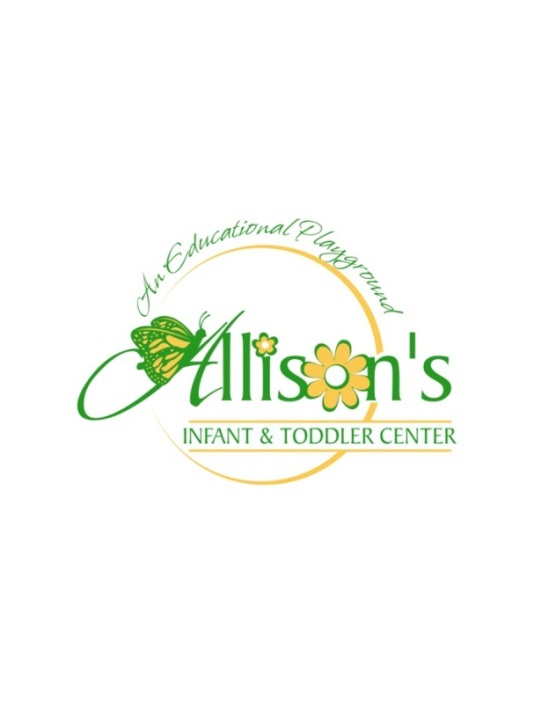 Child File Checklist	Complete Current Physical including the followingImmunizationsBMI (3 yrs old/older)HGT/HCTLead test resultsTuberculosis skin test resultsWeight/HeightDental ExamComplete/Sign/Date the following:Enrollment FormHead Start ApplicationEaster Seals ApplicationChild Care ApplicationCPS ApplicationCopies needed of the following:Social Security CardBirth CertificateInsurance CardDate:Child:DOB:Parent:Home:  (        )                -            Address:Cell:     (        )                -Work:  (        )                -